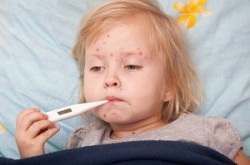 На сегодняшний день вакцинация против кори и краснухи является наиболее эффективным способом предотвращения различных осложнений, а, значит, сохраняет наше здоровье!Инфекционные заболеванияКорь - это широко распространенное острое инфекционное заболевание, встречающееся главным образом у детей и характеризующееся повышением температуры, катаральным воспалением слизистых оболочек носа, глаз и горла и появлением на коже пятнистой сыпи.Общие сведенияКорь является одной из самых заразных болезней, известных на сегодняшний день. Для этой инфекции характерна почти 100% восприимчивость - то есть если человек, ранее корью не болевший и не привитый, будет контактировать с больным корью - вероятность заболеть чрезвычайно высока. Вот почему так важно строгое соблюдение сроков вакцинации и проведение противоэпидемических мероприятий в очаге инфекции.Причины заболеванияПуть передачи инфекции воздушно-капельный. Вирус выделяется во внешнюю среду с капельками слюны при разговоре, во время кашля, чихания. Несмотря на нестойкость к воздействию внешней среды известны случаи распространения вируса с током воздуха по вентиляционной системе здания. Источник инфекции - больной корью, который заразен для окружающих с последних 2 дней инкубационного периода до 4-го дня высыпаний. С 5-го дня высыпаний больной считается незаразным. После перенесенного заболевания у выздоровевших сохраняется пожизненный иммунитет. Дети, родившиеся от перенесших корь матерей, остаются невосприимчивыми к болезни до 3 месяцев, так как в течение этого периода в их крови сохраняются защитные материнские антитела. Лица, не болевшие корью и не привитые против нее, остаются высоко восприимчивыми к кори в течение всей жизни и могут заболеть в любом возрасте.Симптомы кориИнкубационный период, т.е. время от заражения до появления первых симптомов, длится от 7 до 14 дней. Важно помнить, что болезнь начинается не с появления сыпи, а с симптомов простуды: температура 38-40 градусов, резкая слабость, отсутствие аппетита, сухой кашель, насморк. Позже появляется конъюнктивит (воспаление слизистой оболочки глаза). Примерно через 24 дня после первых симптомов болезни на слизистой оболочке щек (напротив коренных зубов) возникают мелкие беловатые высыпания. На 3-5 день болезни появляется сыпь в виде ярких пятен, которые имеют тенденцию сливаться между собой. Сначала она обнаруживается за ушами и на лбу, затем быстро распространяется ниже на лицо, шею, тело и конечности. Мелкие розовые пятна сыпи быстро увеличиваются в размерах, приобретают неправильную форму, иногда сливаются. В период максимального высыпания, через 2-3 дня после появления сыпи, температура снова может подниматься до 40.5°. Сыпь держится 4-7 дней. На месте пятен остаются очаги коричневой пигментации, через 2 недели кожа становится чистой.ОсложненияОсложнения развиваются чаще у детей в возрасте до пяти лет или у взрослых старше 20 лет. Наиболее распространенными являются воспаление среднего уха (отит), слепота, бронхопневмония, воспаление шейных лимфоузлов, ларингит, энцефалит. К сожалению, осложнения кори не так уж редки, поэтому лечение заболевания должно проводиться под медицинским контролем участковый врач посещает пациента раз в несколько дней.Что можете сделать вы
При малейшем подозрении на развитие кори следует незамедлительно обратиться к врачу. Это важно не только для скорейшей постановки диагноза и начала лечения, но и для принятия противоэпидемических мер в коллективе, который посещал заболевший.Что может сделать врачВ типичных случаях диагностика кори не вызывает затруднений. Участковый врач ставит диагноз на дому по клинической картине заболевания и назначает лечение. Иногда могут потребоваться серологические методы исследования (выявление антител к вирусу кори в сыворотки крови больного).Лечение неосложнённой кори симптоматическое, включает постельный режим, обильное питье, жаропонижающие, средства от насморка и боли в горле, отхаркивающие препараты, витамины. В случае развития осложнений кори дальнейшее лечение проводят в стационаре.Профилактика кориНадежным и эффективным методом профилактики кори является вакцинация. Прививка от кори это, по своей сути, искусственное инфицирование вирусом, но очень ослабленным, в результате которого организм вырабатывает защитный иммунитет. У некоторых детей с 6 по 20 день после прививки могут отмечаться слабые реакции в виде повышения температуры, а иногда появления конъюнктивита и необильной сыпи. Эти симптомы сохраняются 2-3 дня, после чего все благополучно проходит. Не пугайтесь, это вполне возможно и не опасно. Однако на всякий случай, при возникновении каких-либо осложнений после прививок обязательно обращайтесь к врачу. Первую вакцинацию проводят детям в возрасте 12 месяцев, вторую - в возрасте 6 лет. Вакцинация против кори может проводится моновакцинами или тривакциной (корь, краснуха и эпидемический паротит). Эффективность противокоревой вакцины одинакова, независимо от того, какая вакцина применяется. Прививка обеспечивает стойкий защитный эффект в течение 15 лет. Живые вакцины не назначают беременным женщинам, больным туберкулезом, лейкозом, лимфомой, а также ВИЧ-инфицированным.При выявлении кори проводят профилактические мероприятия в очаге инфекции т.е. в том коллективе, где находился ребенок. Детям до 3 лет, беременным женщинам, больным туберкулезом и лицам с ослабленной иммунной системой обычно вводят противокоревой иммуноглобулин (пассивная иммунизация) в первые 5 дней после контакта с больным. Дети старше 3 лет, не болевшие корью, не привитые ранее и не имеющие клинических противопоказаний, подлежат срочной вакцинации. Вакцина может обеспечить защитный эффект при использовании ее до контакта или в течение 2 суток после контакта с больным корью. На детей, которые контактировали с заболевшим, не были привиты и не болели корью, налагают карантин. Первые семь дней после одноразового контакта позволяется посещать детский коллектив. Потом, до 17 дня после контакта включительно (а для детей, которые с целью профилактики получили иммуноглобулин, - до 21 дня) таких детей изолируют. В очаге инфекции ежедневно проводят профилактический осмотр и термометрию детей, которые находились в контакте с тем, кто заболел. Всех обнаруженных больных корью срочно изолируют.